1. Let’s review some more contents! Follow the example and use numbers to match the words to the correct pictures:1. Vamos revisar mais alguns conteúdos! Siga o exemplo e use números para realaiconar as palavras com às imagens. *A atividade pode ser impressa em casa, respondida em uma folha ou até mesmo de foram oral (apontar para a imagem e falar o nome em Inglês. Example: ( 1 )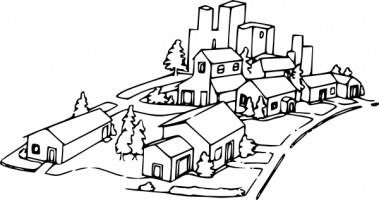 (	)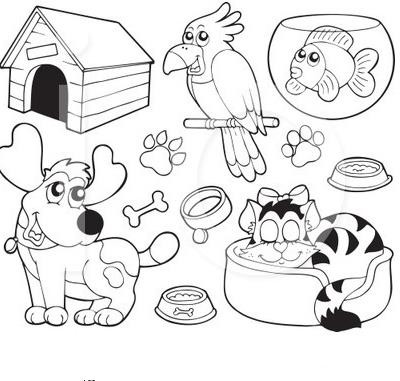 (	)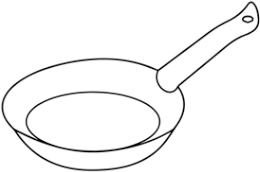 (	)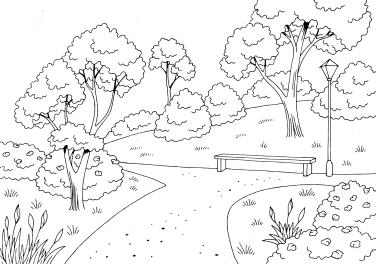 (	)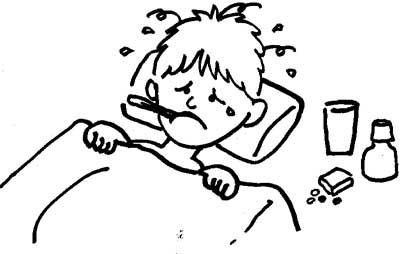 (	)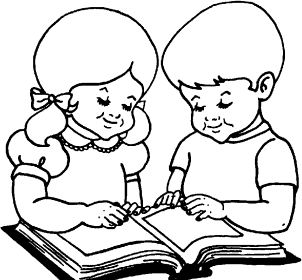 (	)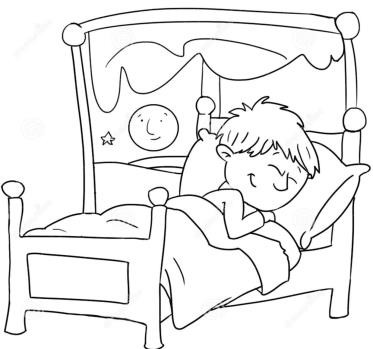 (	)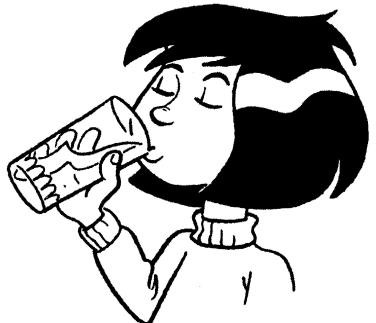 (	)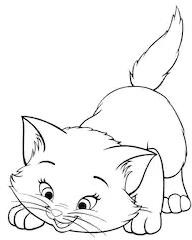 